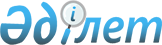 О проекте Закона Республики Казахстан "О внесении изменений и дополнений в некоторые законодательные акты Республики Казахстан по вопросам недропользования и проведения нефтяных операций в Республике Казахстан"Постановление Правительства Республики Казахстан от 8 сентября 2005 года N 902

      Правительство Республики Казахстан ПОСТАНОВЛЯЕТ:       внести на рассмотрение Мажилиса Парламента Республики Казахстан проект Закона Республики Казахстан "О внесении изменений и дополнений в некоторые законодательные акты Республики Казахстан по вопросам недропользования и проведения нефтяных операций в Республике Казахстан".       Премьер-Министр    Республики Казахстан 

      Проект  Закон Республики Казахстан  "О внесении изменений и дополнений в некоторые  законодательные акты Республики Казахстан по вопросам  недропользования и проведения нефтяных операций  в Республике Казахстан" 

      Статья 1.  Внести изменения и дополнения в следующие законодательные акты Республики Казахстан: 

      1. В Закон  Республики Казахстан от 28 июня 1995 г. "О нефти" (Ведомости Верховного Совета Республики Казахстан, 1995 г., N 11, ст. 76; Ведомости Парламента Республики Казахстан, 1997 г., N 11, ст. 150; 1999 г., N 21, ст. 787; 2003 г., N 6, ст. 34; N 11, ст. 56; 2004 г., N 22, ст. 131; 2004 г., N 23, ст. 142):       1) подпункт 36) статьи 1 изложить в следующей редакции:       "36) уполномоченный орган по изучению и использованию недр - государственный орган, осуществляющий государственное регулирование в области геологического изучения, рационального и комплексного использования недр;";       2) пункт 1 статьи 6 дополнить подпунктом 10-1) следующего содержания:       "10-1) разработка и утверждение нормативно-технических документов в нефтегазовой отрасли.";       3) дополнить статьями 6-1 и 6-2 следующего содержания:       "Статья 6-1 Компетенция уполномоченного органа по изучению и использованию недр       1. В компетенцию уполномоченного органа по изучению и использованию недр входит:       1) подготовка и выдача геологического и горного отводов;       2) согласование программы работ на осуществление разведки или добычи;       3) предоставление компетентному органу копии протоколов согласования годовых программ работ, в двухнедельный срок со дня утверждения таких программ;       4) согласование изменений в годовую программу работ, предложенных подрядчиком;       5) согласование годовых рабочих программ при положительном заключении государственной экологической экспертизы уполномоченного органа в области охраны окружающей среды.       Статья 6-2 Компетенция уполномоченного органа в области охраны окружающей среды       1. В компетенцию уполномоченного органа в области охраны окружающей среды входит:       1) осуществление государственного контроля в области охраны недр;       2) согласование программ мероприятий по предотвращению аварий и иных опасных ситуаций при проведении нефтяных операций, при строительстве и эксплуатации нефтегазопроводов.";       4) в пункте 5 статьи 26-1 слова "уполномоченный орган по использованию и охране недр" заменить словами "уполномоченный орган по изучению и использованию недр";       5) в статье 30-1:       в пункте 4 слова "уполномоченным органом по использованию и охране недр" заменить словами "уполномоченным органом по изучению и использованию недр при положительном заключении государственной экологической экспертизы уполномоченного органа в области охраны окружающей среды";       в пункте 5 слова "Уполномоченный орган по использованию и охране недр" заменить словами "Уполномоченный орган по изучению и использованию недр";       в пункте 6 слова "уполномоченного органа по использованию и охране недр" заменить словами "уполномоченного органа по изучению и использованию недр";       в пункте 7 слова "уполномоченным органом по использованию и охране недр" заменить словами "уполномоченным органом по изучению и использованию недр";       6) в пункте 2 статьи 30-2:       слово "утверждать" заменить словом "согласовывать";       слова "уполномоченном органе по охране окружающей среды" заменить словами "уполномоченном органе в области охраны окружающей среды";       7) в статье 30-3 слова "уполномоченный орган по использованию и охране недр" заменить словами "уполномоченный орган по изучению и использованию недр";       8) в статье 30-5:       пункт 1 дополнить частями второй и третьей следующего содержания:       "К подрядчикам, осуществляющим нефтяные операции по контрактам на недропользование, которым на 1 декабря 2004 года были утверждены (согласованы) в уполномоченном органе программы по утилизации попутного газа, часть первая настоящей статьи не применяется до завершения срока реализации программы утилизации.       Подрядчики, осуществляющие нефтяные операции по контрактам на недропользование по состоянию на 1 декабря 2004 года и не располагающие программами по утилизации попутного газа, указанным в части второй настоящего пункта, действие части первой не распространяется при условии разработки и согласования в компетентном органе и в уполномоченном органе по охране окружающей среды указанной программы до 31 марта 2006 года.";       в пункте 3 слова "уполномоченного органа по использованию и охране недр" заменить словами "уполномоченного органа по изучению и использованию недр", слова "центральным исполнительным органом Республики Казахстан в области охраны окружающей среды" заменить словами "уполномоченным органом в области охраны окружающей среды";       в пункте 4 слова "уполномоченного органа по использованию и охране недр" заменить словами "уполномоченного органа по изучению и использованию недр", "уполномоченный орган по использованию и охране недр и центральный исполнительный орган в области охраны окружающей среды" заменить словами "уполномоченный орган по изучению и использованию недр и уполномоченный орган в области охраны окружающей среды";       9) в пункте 2 статьи 30-7 слова "уполномоченного органа по использованию и охране недр" заменить словами "уполномоченного органа по изучению и использованию недр";       10) в пункте 4 статьи 31 слова "уполномоченным органом по использованию и охране недр" заменить словами "уполномоченным органом по изучению и использованию недр";       11) в статье 36-2:       в пункте 3 слова "наличии соответствующего заключения уполномоченного органа по использованию и охране недр" заменить словами "при наличии положительного заключения государственной экологической экспертизы уполномоченного органа в области охраны окружающей среды";       в пункте 4 слова "при наличии соответствующего заключения по проекту, описывающего такое нагнетание, выданного уполномоченным органом по использованию и охране недр" заменить словами "при наличии положительного заключения государственной экологической экспертизы по проекту, описывающего такое нагнетание, выданного уполномоченным органом в области охраны окружающей среды";       12) в пункте 2 статьи 36-3:       слово "компетентного" заменить словом "уполномоченного";       слово "Компетентный" заменить словом "Уполномоченный";       слова "утвержденной центральным исполнительным органом Республики Казахстан в области охраны окружающей среды." заменить словами "согласованной с уполномоченным органом в области охраны окружающей среды.";       13) в подпункте 12) статьи 41 слова "уполномоченный орган по использованию и охране недр" заменить словами "уполномоченный орган по изучению и использованию недр";       14) заголовок и пункт 1 статьи 53 изложить в следующей редакции:       "Статья 53. Передача прав и обязанностей по контракту, долей (пакетов) акций       1. Передача подрядчиком другому юридическому или физическому лицу всех или части своих прав и обязанностей по контракту, а также отчуждение доли участия (пакета акций) в юридическом лице, являющемся подрядчиком по контракту на проведение нефтяных операций, может производиться только с письменного разрешения компетентного органа. Компетентный орган вправе отказать в установленном Правительством Республики Казахстан порядке подрядчику в выдаче разрешения на передачу прав и обязанностей по контракту, а также не разрешить отчуждение доли участия (пакета акций) в уставном капитале лица, являющегося подрядчиком по основаниям, предусмотренными законами Республики Казахстан.       Соблюдение данного условия обязательно и в отношении сделок с аффилированными лицами. Под аффилированными лицами понимаются дочерние организации недропользователя и организации, обладающие пакетом акций или долей участия в уставном капитале организации, являющейся подрядчиком на проведение нефтяных операций в Республике Казахстан.". 

      2. В Закон  Республики Казахстан от 27 января 1996 г. "О недрах и недропользовании" (Ведомости Парламента Республики Казахстан, 1996 г., N 2, ст. 182; 1999 г., N 11, ст. 357; N 21, ст. 787; 2003 г., N 11, ст. 56; 2004 г., N 22, ст. 131; 2004 г., N 23, ст. 142):       1) в статье 1:       дополнить подпунктами 7-1), 19-1), 19-2), 49-1) следующего содержания:       "7-1) исторические затраты - суммарные прошлые затраты, понесенные государством на геологическое изучение Контрактной территории, поиски, разведку месторождений";       "19-1) концентрация прав в рамках контракта - такая величина доли одного из участников консорциума в заключенном с Республикой Казахстан контракте, которая позволяет данному участнику самостоятельно принимать решения по деятельности недропользователя в соответствии с контрактом.       19-2) концентрация прав на проведение операций в области недропользования - это обладание одним лицом или группой лиц из одной страны такой долей в контрактах на проведение операций в области недропользования на территории Республики Казахстан или такой долей собственности в уставном капитале организаций, являющимися недропользователями в Республике Казахстан, которые способны создать или создают угрозу экономическим интересам Республики Казахстан";       "49-1) уполномоченный орган по охране окружающей среды - государственный орган, осуществляющий государственное регулирование в области предотвращения загрязнения недр при проведении операций по недропользованию и снижения вредного влияния на окружающую среду";       подпункты 2), 8), 29), 35), 49) изложить в следующей редакции:       "2) береговая линия - линия берега водного объекта, образующаяся в результате максимального прилива (полной воды);       8) государственное геологическое изучение недр - работы (операции), связанные с изучением геологического строения всей территории Республики Казахстан и отдельных ее участков, определением их перспектив на наличие полезных ископаемых;       29) охрана недр - система мероприятий, предусмотренных законодательством Республики Казахстан о недрах и недропользовании, направленных на предотвращение загрязнения недр при проведении операций по недропользованию и снижение вредного влияния операций по недропользованию на окружающую среду;       35) поисково-оценочные работы - стадия геологоразведочных работ с целью определения общих ресурсов выявленного объекта, оценки их промышленного значения и технико-экономического обоснования целесообразности и вовлечения в разработку;       49) уполномоченный орган по изучению и использованию недр - государственный орган, осуществляющий государственное регулирование в области геологического изучения, рационального и комплексного использования недр";       2) подпункт 7) статьи 7 после слова "недр," дополнить словами ", за исключением общераспространенных полезных ископаемых,";       3) в пункте 1 статьи 8:       подпункт 3) изложить в следующей редакции:       "3) организация проведения экспертизы проектов контрактных документов, за исключением экспертизы проектно-сметной документации на проведение работ по государственному изучению недр;";       подпункт 5) изложить в следующей редакции:       "5) мониторинг и контроль за выполнением недропользователями условий контрактов;";       подпункт 9) после слов "участникам конкурса по" дополнить словами "казахстанскому содержанию,";       дополнить подпунктами 10) и 11) следующего содержания:       "10) определение порядка разработки и утверждения проектов разработки месторождений по добыче углеводородного сырья;       11) разработка и утверждение нормативных правовых актов, нормативно-технических документов в сфере недропользования.";       4) статью 8-1 изложить в следующей редакции:       "Статья 8-1. Компетенция уполномоченного органа по изучению и использованию недр       1) реализует государственную политику в области геологического изучения и комплексного использования недр;       утверждает планы (проекты) развития горных работ;       2) утверждает проекты разработки месторождений по добыче полезных ископаемых за исключением углеводородного сырья;       3) предоставляет право недропользования на государственное геологическое изучение недр, а также на строительство и (или) эксплуатацию подземных сооружений, не связанных с разведкой и (или) добычей;       4) организует и проводит государственную экспертизу запасов полезных ископаемых, геологической и экономической информации о предоставляемых в пользование участков недр, проектно-сметной документации на проведении работ по государственному изучению недр и мониторингу, утверждает запасы полезных ископаемых;       5) организует составление и ведет государственный баланс запасов полезных ископаемых, государственные кадастры месторождений и проявлений полезных ископаемых, опасных геологических процессов;       6) определяет размер исторических затрат, понесенных государством на геологическое изучение территории недропользования (контрактной территории), определяет стоимость и условия получения геологической информации о недрах; организует и обеспечивает функционирование республиканского и территориальных фондов геологической информации недр;       7) осуществляет контроль за соблюдением исполнительными органами и недропользователями законодательства о недрах и установленного порядка пользования недрами в части, касающейся общераспространенных полезных ископаемых;       8) осуществляет мониторинг по изучению и использованию недр;       9) осуществляет контроль за рациональным и комплексным использованием недр;       10) согласовывает годовые рабочие программы при положительном заключении государственной экологической экспертизы уполномоченного органа в области охраны окружающей среды;       11) осуществляет разработку нормативно-технических документов в области государственного геологического изучения недр.";       5) дополнить статьями 8-2, 8-3 следующего содержания:       "Статья 8-2. Компетенция уполномоченного органа в области охраны окружающей среды       Уполномоченный орган в области охраны окружающей среды:       1) осуществляет государственный контроль за охраной недр;       2) ведет Государственный кадастр захоронений вредных веществ, радиоактивных отходов и сброса сточных вод в недра;       3) определяет совместно с уполномоченным органом по изучению и использованию недр размер ущерба, причиненного вследствие нарушения требований в области охраны недр;       4) согласовывает выдачу разрешений на строительство и (или) эксплуатацию подземных сооружений, не связанных с разведкой и (или) добычей, на контрактной территории или за ее пределами и предназначенных для захоронения радиоактивных отходов, вредных веществ и сточных вод.       Статья 8-3. Компетенция иных уполномоченных органов в области недропользования       1. Уполномоченный орган в области государственного регулирования торговой и индустриальной политики:       1) формирует и ведет государственный реестр казахстанских производителей и товаров, работ и услуг казахстанского происхождения, соответствующих государственным и (или) международным стандартам и в обязательном порядке приобретаемых на конкурсной основе;       2) осуществляет методическое руководство деятельностью областных исполнительных органов по формированию регистра данных по организациям, зарегистрированным в области, производящим товары, работы, услуги, соответствующие государственным и (или) международным стандартам;       3) разрабатывает и утверждает по согласованию с компетентным органом методику расчета казахстанского содержания в отношении товаров, работ и услуг в контрактах на недропользование;       4) принимает участие в осуществлении мониторинга исполнения контрактных обязательств недропользователями в части казахстанского содержания в отношении приобретения товаров, работ и услуг;       5) утверждает по согласованию с компетентным органом перечень приоритетных высокотехнологических производств, развиваемых в Республике Казахстан.       2. Уполномоченный орган, координирующий реализацию государственной политики в сфере занятости населения:       1) разрабатывает и утверждает по согласованию с компетентным органом методику расчета казахстанского содержания в отношении казахстанских кадров;       2) принимает участие в осуществлении мониторинга исполнения недропользователями контрактных обязательств по казахстанскому содержанию в части привлечения казахстанских кадров.";       6) в статье 13:       в пункте 1-2 слова "уполномоченного органа по использованию и охране недр" заменить словами "уполномоченного органа по изучению и использованию недр по согласованию с уполномоченным органом в области охраны окружающей среды";       в пункте 3 слова "уполномоченным органом по использованию и охране недр" заменить словами "уполномоченным органом по изучению и использованию недр";       7) в пунктах 3 и 4 статьи 13-1 слова "уполномоченным органом по использованию и охране недр" заменить словами "уполномоченным органом по изучению и использованию недр";       8) в статье 14:       в пункте 1:       слова "(кроме дочерней организации и случаев передачи на условиях универсального правопреемства)" исключить;       слово "пятнадцати" заменить словами "сорока пяти";       в пункте 9-1:       часть вторую изложить в следующей редакции:       "Компетентный орган вправе отказать в выдаче разрешения на передачу права недропользования в случаях:       1) если лицо, которому предполагается передать право недропользования, не способно выполнить обязательства или часть обязательств (в случае частичной передачи права недропользования), возлагаемые на недропользователя контрактом;       2) предоставления недропользователем компетентному органу заведомо ложной информации;       3) если передача права недропользования повлечет за собой несоблюдение требований по обеспечению национальной безопасности страны, в том числе в случае концентрации прав.       Необоснованный отказ в выдаче разрешения на передачу права недропользования может быть оспорен в соответствии с законодательством Республики Казахстан.";       часть третью исключить;       9) Статью 18 изложить в следующей редакции:       "Статья 18. Особенности осуществления права недропользования                   на государственное геологическое изучение недр       1. Государственное геологическое изучение недр может проводиться физическими и юридическими лицами, которым предоставлено право недропользования на государственное геологическое изучение недр в соответствии с пунктом 3 статьи 13 настоящего Закона.       2. Работы (операции) при проведении государственного геологического изучения недр могут включать в себя региональные и геолого-съемочные работы, проведение геологических, геофизических, геохимических, гидрогеологических исследований, поисковые, поисково-оценочные, поисково-разведочные и разведочные работы, создание государственных геологических карт, прикладные научные исследования в области изучения и использования недр, ликвидация и консервация самоизливающихся гидрогеологических и нефтяных скважин.       3. Государственное геологическое изучение недр может финансироваться за счет бюджетных средств или других источников, не запрещенных законодательством.";       10) в статье 41-3:       подпункт 3) изложить в следующей редакции:       "3) наименование участка недр на получение права недропользования;";       дополнить подпунктом 4) следующего содержания:       "4) копия документа об уплате заявителем взноса за участие в конкурсе";       первое предложение пункта 1 статьи 41-4 изложить в следующей редакции:       "1. Заявка принимается к рассмотрению при условии соблюдения требований статьи 41-3 настоящего Закона.";       11) в статье 41-5:       в пункте 2:       в подпункте 1-1) после слова "финансовых" дополнить словами "технических, управленческих и организационных";       в подпункте 4-3) после слова "привлечению" дополнить словами "казахстанских кадров";       12) в подпункте 3) статьи 41-6 слова "в заявке на участие в конкурсе и (или)" исключить;       13) в статье 41-7:       часть первую пункта 2 дополнить словами ", а по общераспространенным полезным ископаемым Акимом области.";       в пункте 9:       слово "непредставления" заменить словом "незаключения";       слово "проекта" исключить;       слова "в срок более одного года"" заменить словами "в течение 12 месяцев со дня вынесения решения о признании победителем конкурса";       14) в статье 42:       пункт 2-3 изложить в следующей редакции:       "2-3. Рабочая программа является обязательным приложением к контракту.";       дополнить пунктом 2-4 следующего содержания:       "2-4. При заключении контракта стороны согласовывают уровень заработной платы, выплачиваемой недропользователем казахстанскому персоналу, привлекаемому к выполнению работ по контракту, который ежегодно индексируется, исходя из официальной ставки рефинансирования Национального Банка Республики Казахстан.";       15) в статье 44:       в пункте 2:       в части первой:       слова "охраны недр," заменить словами "изучения и использования недр,";       слова ", а также по наличию казахстанского содержания" исключить;       часть вторую исключить;       пункты 4 и 6 исключить;       16) в статье 45-1:       в пункте 2 слова "уполномоченный орган по использованию и охране недр" заменить словами "уполномоченный орган по изучению и использованию недр";       в пункте 3 слова "уполномоченным органом по использованию и охране недр" заменить словами "уполномоченным органом по изучению и использованию недр";       в пункте 4 слова "уполномоченный орган по использованию и охране недр" заменить словами "уполномоченный орган по изучению и использованию недр";       17) заголовок главы 6 изложить в следующей редакции:       "Глава 6. Охрана недр и окружающей среды, изучение и использование недр";       18) заголовок и абзац первый статьи 47 изложить в следующей редакции:       "Статья 47. Задачи охраны недр и окружающей среды, изучения и использования недр       Охрана недр и окружающей среды, изучение и использование недр включает систему правовых, организационных, экономических, технологических и других мероприятий, направленных на:";       19) в статье 49:       заголовок изложить в следующей редакции:       "Статья 49. Требования в области рационального и комплексного                   использования недр и охраны недр";       абзац первый пункта 1 изложить в следующей редакции:       "1. Требованиями в области рационального и комплексного использования недр и охраны недр являются:";       пункт 4 изложить в следующей редакции:       "4. Размер ущерба, причиненного вследствие нарушения требований в области использования, охраны недр, определяется уполномоченными органами по изучению и использованию недр и в области охраны окружающей среды, совместно с недропользователями.       Порядок исчисления ущерба устанавливается Правительством Республики Казахстан.";       20) в пункте 1 статьи 50 слова "исполнительными органами, ведающими вопросами" заменить словами "уполномоченным органом в области";       21) статью 51 изложить в следующей редакции:       "Статья 51. Государственный контроль за охраной недр       1. Государственный контроль за охраной недр осуществляется уполномоченным органом в области охраны окружающей среды.       2. Задачей государственного контроля за охраной недр является обеспечение контроля за соблюдением недропользователями законодательства Республики Казахстан о недрах и недропользовании в части предотвращения загрязнения недр при проведении операций по недропользованию и снижению вредного влияния операций по недропользованию на окружающую среду.       3. Государственный контроль за охраной недр включает:       1) государственный мониторинг по охране недр;       2) контроль за соблюдением лицензионно-контрактных условий, относящихся к области охраны недр;       3) контроль за захоронением вредных веществ, радиоактивных отходов и сбросом сточных вод в недра;       4) контроль за сохранностью недр от загрязнения, обводнения, пожаров и техногенных процессов, приводящих к порче месторождения и окружающей среды;       5) контроль за консервацией и ликвидацией объектов недропользования;       6) контроль за выполнением мероприятий по предотвращению аварий и иных опасных ситуаций при проведении операций по недропользованию.";       22) дополнить статьей 51-1 следующего содержания:       "Статья 51-1. Государственный контроль за изучением и использованием недр       1. Государственный контроль за изучением и использованием недр осуществляется уполномоченным органом по изучению и использованию недр.       2. Задачей государственного контроля за изучением и использованием недр является обеспечение контроля за соблюдением недропользователями законодательства Республики Казахстан о недрах и недропользовании при поиске и оценке месторождений, рациональным и комплексным использованием минерального сырья при добыче, геологическом изучении и оценке участков недр для строительства и эксплуатации подземных сооружений, не связанных с добычей.       3. Государственный контроль за изучением и использованием недр включает:       1) контроль за геологическим изучением и использованием недр, обеспечивающий вскрытие, подготовку и выемку запасов, исключающий выборочную отработку богатых участков недр, соблюдением решений технических проектов отработки месторождений;       2) контроль за достоверностью учета извлекаемых и оставляемых в недрах запасов полезных ископаемых и их потерь при добыче.";       23) в пункте 2 статьи 52-1 слова "уполномоченный орган по использованию и охране недр" заменить словами "уполномоченный орган по изучению и использованию недр и уполномоченный орган в области охраны окружающей среды.";       24) в статье 53:       в пункте 1 слова "уполномоченного органа по использованию и охране недр" заменить словами "уполномоченного органа по изучению и использованию недр";       в пункте 2 слова "по использованию и охране" заменить словами "по изучению и использованию";       25) в статье 58:       в пункте 1 слова "уполномоченным органом по использованию и охране недр" заменить словами "уполномоченным органом по изучению и использованию недр";       дополнить пунктом 4 следующего содержания:       "4. Уполномоченный орган по изучению и использованию недр предоставляет информацию по государственному балансу запасов полезных ископаемых государственным органам в порядке, установленном законодательством Республики Казахстан.";       26) в пункте 1 статьи 59:       слова "уполномоченным органом по использованию и охране недр" заменить словами "уполномоченным органом по изучению и использованию недр";       слово "государственных" заменить словами "отраслевых (секторальных)";       27) в пункте 1 статьи 60 слова "уполномоченным органом по использованию и охране недр" заменить словами "уполномоченным органом в области охраны окружающей среды";       28) в пункте 1 статьи 61 слава "уполномоченным органом по использованию и охране недр" заменить словами "уполномоченным органом по изучению и использованию недр";       29) в пункте 1 статьи 63:       в подпункте 12) слова "уполномоченный орган по использованию и охране недр" заменить словами "уполномоченный орган по изучению и использованию недр";       дополнить подпунктом 19) следующего содержания:       "19) принять на баланс все ранее пробуренные скважины, находящиеся на контрактной территории, проводить по ним мониторинг.";       30) в статье 64:       в пункте 2 и 4 слова "уполномоченным органом по использованию и охране недр" заменить словами "уполномоченным органом по изучению и использованию недр";       пункт 3 изложить в следующей редакции:       "3. Недропользователь, проводящий операции по разведке, добыче либо совмещенной разведке и добыче, обязан ежегодно согласовывать с уполномоченным органом по изучению и использованию недр при положительном заключении государственной экологической экспертизы уполномоченного органа в области охраны окружающей среды годовую программу работ не позднее 30 числа месяца, следующего за месяцем заключения контракта в первый год, и не позднее 30 декабря года, предшествующего планируемому в последующие годы, если контрактом не установлен иной срок для такого согласования.       Уполномоченный орган по изучению и использованию недр не вправе не согласовывать годовую программу работ, ни по каким иным основаниям, кроме несоблюдения подрядчиком решений технического проекта и обязательств по применению положительной практики разработки месторождения. Срок рассмотрения и согласования годовой рабочей программы не должен превышать семь дней.";       в пункте 5 слова "уполномоченный орган по использованию и охране недр" заменить словами "уполномоченный орган по изучению и использованию недр";       пункт 6 изложить в следующей редакции:       "6. Уполномоченный орган по изучению и использованию недр представляет компетентному органу копии протоколов согласований ежегодных рабочих программ, не позднее одного месяца со дня их согласования.";       31) в статье 69:       в пункте 1-1:       слова "пунктом 2" заменить словами "пунктом 3";       слова "уполномоченному органу по использованию и охране недр" заменить словами "уполномоченному органу по изучению и использованию недр";       в пункте 2 слова "уполномоченный орган по использованию и охране недр" заменить словами "уполномоченный орган по изучению и использованию недр";       дополнить пунктом 3-1 следующего содержания:       "3-1. Стоимость геологической информации, находящейся в государственной собственности, определяется как часть суммы исторических затрат.       Порядок определения исторических затрат и стоимости геологической информации определяется Правительством Республики Казахстан.";       в части первой пункта 4:       слова "уполномоченному органу по использованию и охране недр" заменить словами "уполномоченному органу по изучению и использованию недр";       слова "уполномоченный орган по использованию и охране недр" заменить словами "уполномоченный орган по изучению и использованию недр";       32) статью 70-1 изложить в следующей редакции:       "Статья 70-1. Контроль за деятельностью недропользователя со                     стороны государственных органов       Контроль за деятельностью недропользователя, кроме компетентного органа и уполномоченных органов в области охраны окружающей среды и по изучению и использованию недр, осуществляют и иные государственные органы в пределах своей компетенции, установленной законами Республики Казахстан.";       33) часть третью статьи 71 изложить в следующей редакции:       "Для сохранения и укрепления ресурсно-энергетической основы экономики страны во вновь заключаемых, а также ранее заключенных контрактах на недропользование, за исключением контрактов по подземным водам и общераспространенным полезным ископаемым, государство имеет приоритетное право перед другой стороной контракта или участниками юридического лица, обладающего правом недропользования, и другими лицами на приобретение отчуждаемого права недропользования (его части) и (или) доли участия (пакета акций) в юридическом лице, обладающем правом недропользования, а также в юридическом лице, которое имеет возможность прямо и (или) косвенно определять решения и (или) оказывать влияние на принимаемые недропользователем решения, если у данного юридического лица основная деятельность связана с недропользованием в Республике Казахстан, на условиях не хуже, чем предложенные другими покупателями.". 

      3. В Закон  Республики Казахстан от 26 июня 1998 г. "О национальной безопасности Республики Казахстан" (Ведомости Парламента Республики Казахстан, 1998 г., N 11-12, ст. 173; 2000 г., N 5, ст. 115, 120; 2004 г., N 14, ст. 182; 2004 г., N 23, ст. 142):       пункт 3 статьи 18 изложить в следующей редакции:       "3. Требования по обеспечению национальной безопасности в обязательном порядке учитываются при заключении контрактов по использованию стратегических ресурсов Республики Казахстан, выполнении этих контрактов и контроле за их исполнением, а также при принятии решений компетентным органом о выдаче или отказе в выдаче разрешений на частичную или полную передачу недропользователем права недропользования другому лицу и при выдаче или отказе в выдаче разрешений на отчуждение доли участия (пакета акций) в юридическом лице, обладающем правом недропользования.       При этом компетентный орган вправе отказать в выдаче разрешения заявителю на совершение сделок, предусмотренных настоящим пунктом, если это может повлечь за собой концентрацию прав на проведение нефтяных операций у одного лица или группы лиц из одной страны.       Соблюдение данного условия обязательно и в отношении сделок с аффилированными лицами.". 

      Статья 2. Настоящий Закон вводится в действие со дня его официального опубликования.       Президент  Республики Казахстан 
					© 2012. РГП на ПХВ «Институт законодательства и правовой информации Республики Казахстан» Министерства юстиции Республики Казахстан
				